Prešovský kraj
Dotazník určený pre zamestnancov VÚC BK
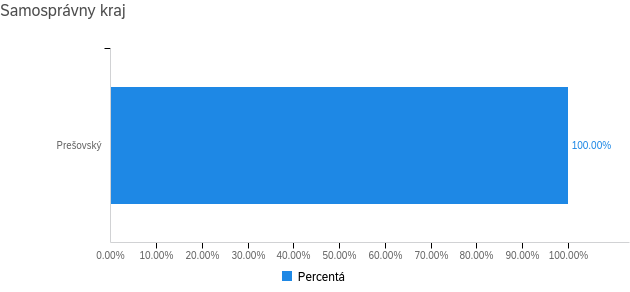 OdborPozícia1. Obvykle to tak na úrade funguje, že spolupracujete s inými odbormi a riešite agendy spoločne?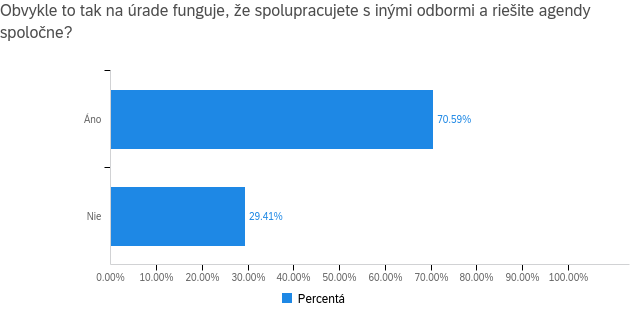 S ktorým „obsahovým“ odborom najčastejšie spolupracujete?  („obsahový“ odbor = napr. školstvo, zdravotníctvo, doprava, sociálne služby...)1.2 Na škále od 0 do 4 ako by ste ohodnotili kvalitu spolupráce s týmto odborom?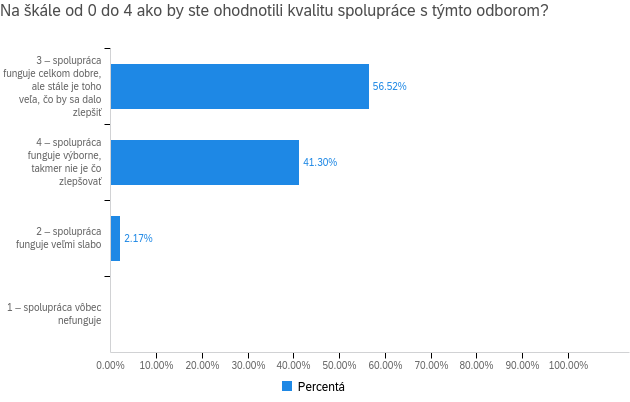 1.3 Skúste niekoľkými vetami zdôvodniť svoje hodnotenie.2. Aké najčastejšie dôvody pre spoluprácu medzi odbormi na vašom úrade by ste vymenovali? (označte maximálne tri možnosti)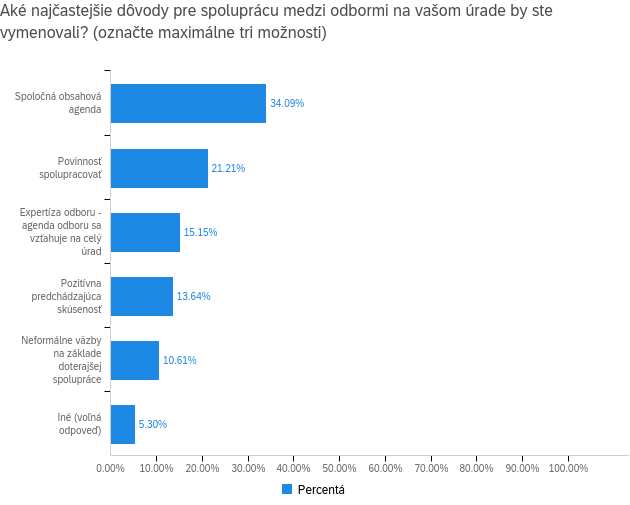  3. Zúčastňujete sa aj medziodborových porád?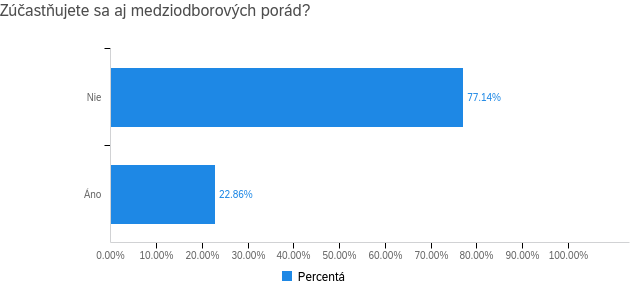 3.1 Je obsahom vašich vnútorných porád medziodborová spolupráca - koordinácia agend medzi jednotlivými odbormi?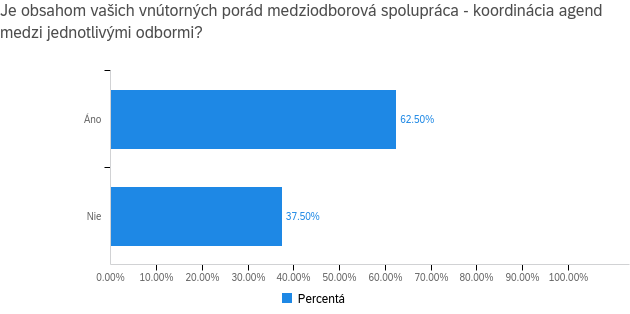 4. Akým nástrojom na zlepšenie medziodborovej spolupráce by ste dali prednosť? (vyberte najviac štyri možnosti)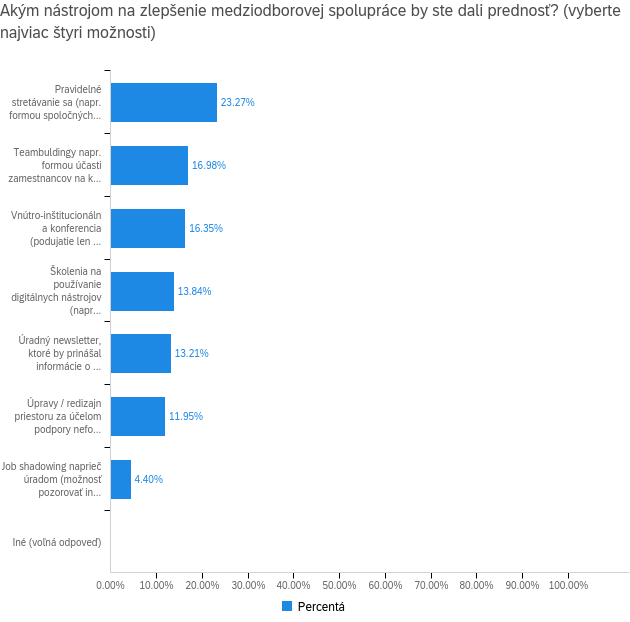 5. Ohodnoťte význam účasti verejnosti na tvorbe materiálov (napr. koncepcií, stratégií, plánov a pod.) pre prácu vášho odboru. Prosím, hodnoťte reálny a súčasný stav.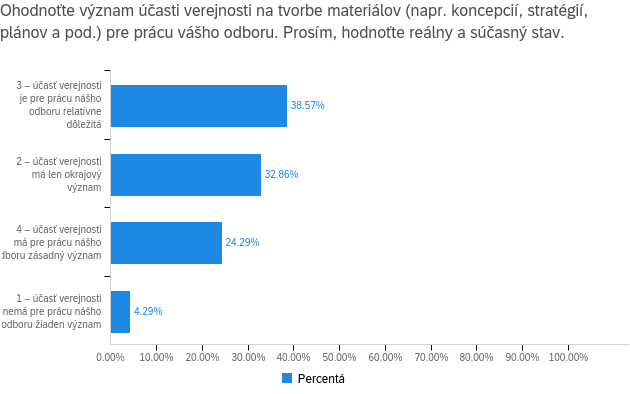 6. Prichádzate vy osobne v rámci vašej práce do kontaktu s procesmi tvorby materiálov, do ktorých bola zapojená verejnosť?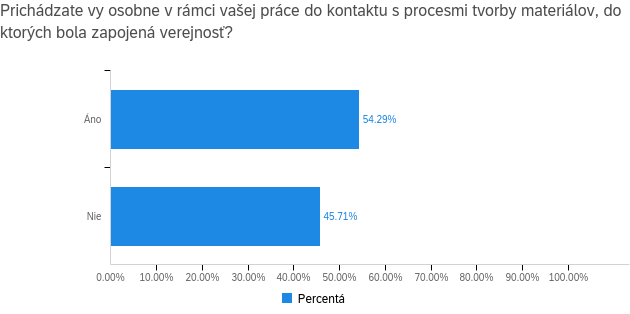 6.1 V akej roli? (môžete vybrať viacero možností)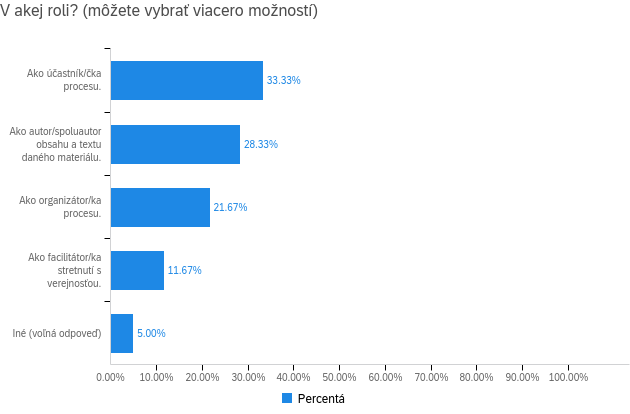 7. Využívate v rámci vášho odboru externých dodávateľov na činnosti súvisiace s participatívnym procesom?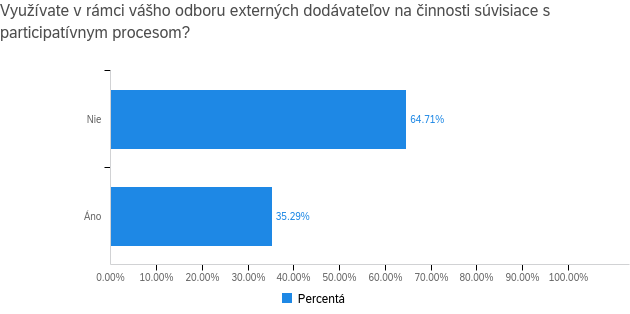 7.1 Na aké činnosti v rámci vášho odboru najčastejšie zháňate externých dodávateľov v súvislosti so zapájaním verejnosti do tvorby politík? (vyberte najviac tri možnosti)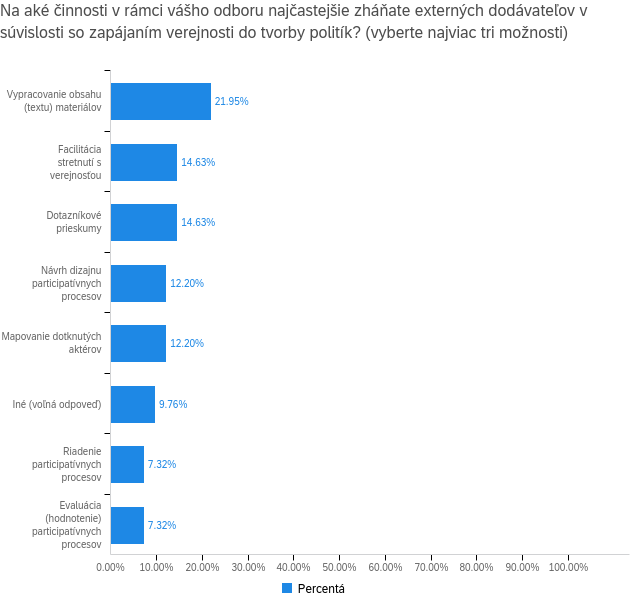 8. Aké prekážky v zapájaní verejnosti do tvorby materiálov vnímate vo vašom odbore vo všeobecnosti? (vyberte najviac štyri možnosti)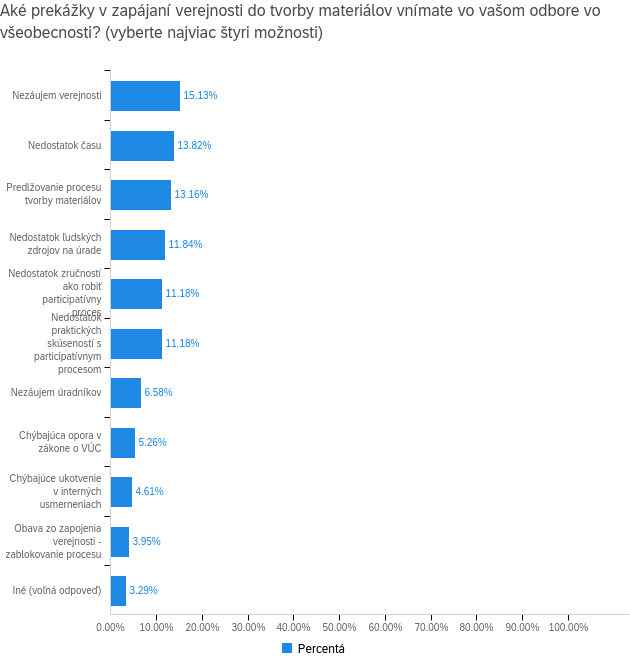 9. Čo by vám uľahčilo zapájanie verejnosti do tvorby materiálov?  (vyberte najviac tri možnosti)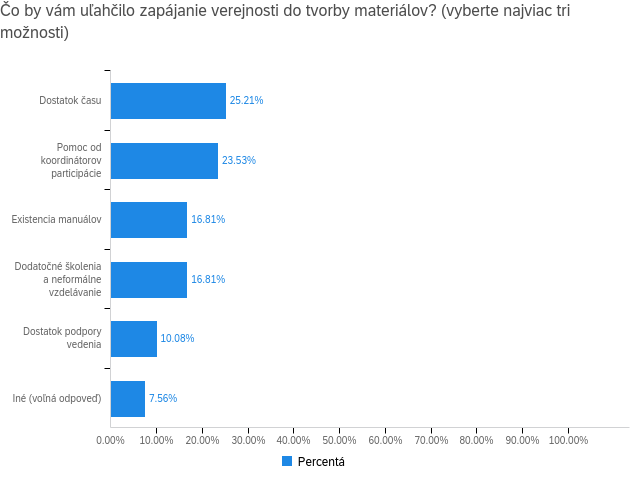 10. Viete, že na úrade existuje pozícia: koordinátor participácie (KoP)?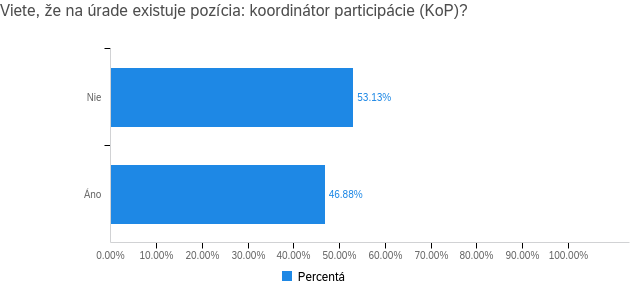 10.1 Nadviazali ste s ním spoluprácu?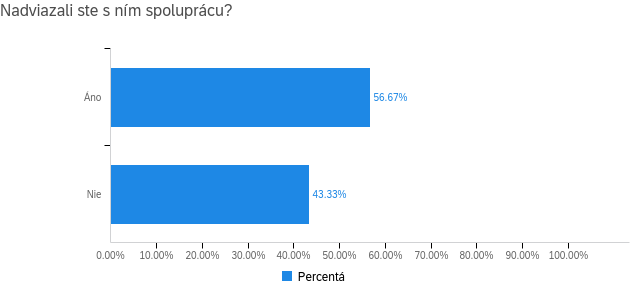 10.2 Čo je dôvodom toho, že ste s KoP ešte nespolupracovali?11. Predstavte si, že máte na úrade troch KoP, ktorých viete využiť na pomoc pri príprave procesov súvisiacich so zapájaním verejnosti. Ako by vám vedeli pomôcť?12. Absolvovali ste v minulosti nejaké školenie súvisiace s témou zapájania verejnosti?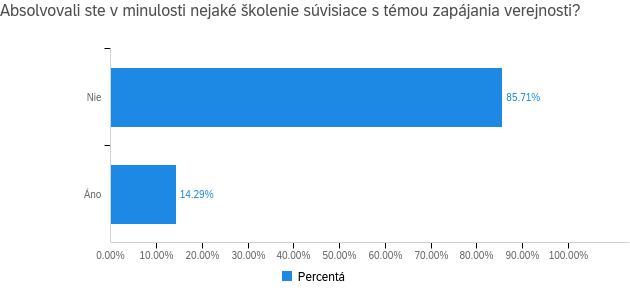 12.1 Ak ste na predošlú otázku odpovedali áno, aké? (vymenujte):13. O ktoré z nasledujúcich školení by ste mali záujem? (Vyberte maximálne štyri).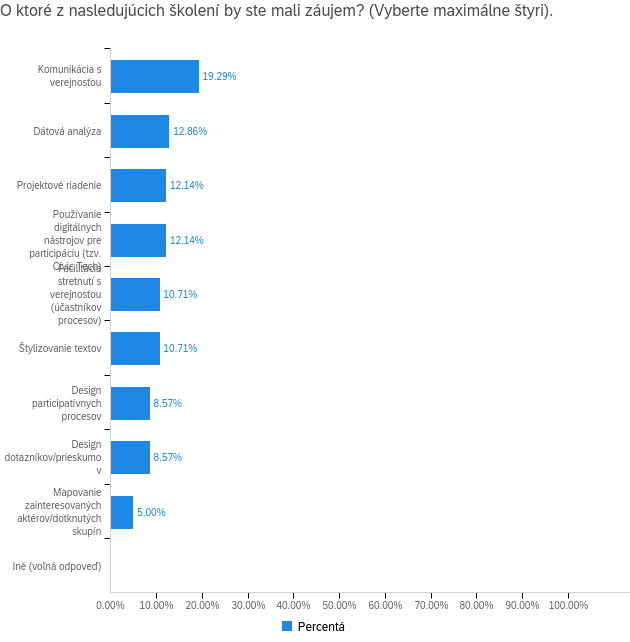 14. Vyhovoval by vám skôr: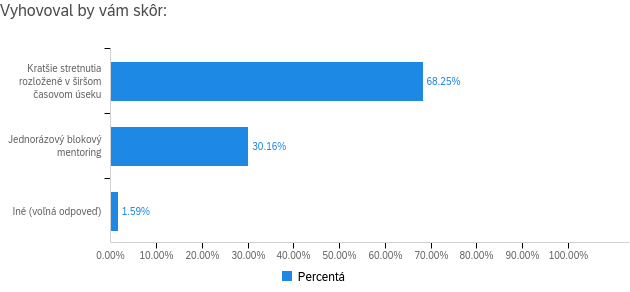 15. Akej forme školení dávate prednosť?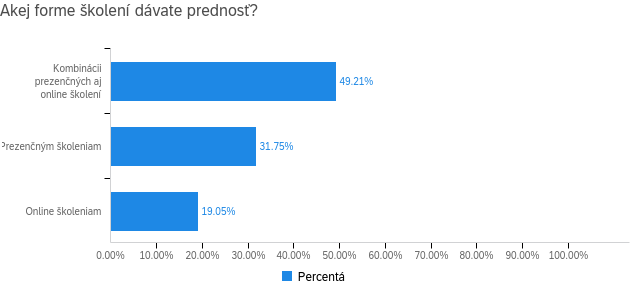 16. V prípade prezenčných školení preferujete: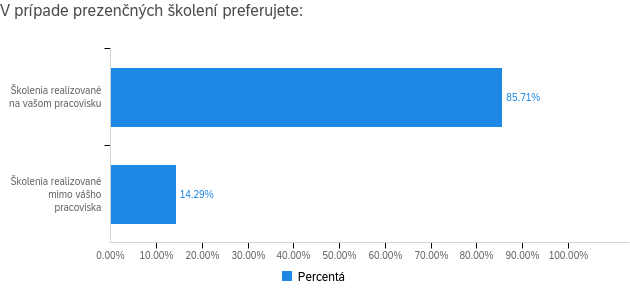 17. Na koľko hodín mesačne by ste sa vedeli uvoľniť pre absolvovanie školenia?Prešovský100.00%87celkom100%87Odbor dopravy55.75%Odbor kultúry a cestovného ruchu66.90%Odbor zdravotníctva910.34%Odbor školstva mládeže a športu1618.39%Odbor sociálnych veci a rodiny2124.14%Odbor strategický rozvoj3034.48%Celkový súčet87100.00%Iné22.30%Projketový manažér44.60%Vedúci odboru1112.64%Odborný Referent7080.46%Celkový súčet87100.00%Áno70.59%60Nie29.41%25Celkom100%85Odbor IT24.55%Odbor dopravy36.82%Odbor zdravotníctva36.82%Odbor regionálneho rozvoja36.82%Odbor sociálnych veci a rodiny49.09%Odbor školstva mládeže a športu49.09%Odbor strategický rozvoj511.36%Neuviedol818.18%Odbor správa financií a majetku1227.27%Celkový súčet44100.00%1 – spolupráca vôbec nefunguje0.00%02 – spolupráca funguje veľmi slabo2.17%13 – spolupráca funguje celkom dobre, ale stále je toho veľa, čo by sa dalo zlepšiť56.52%264 – spolupráca funguje výborne, takmer nie je čo zlepšovať41.30%19Celkom100%46Vždy je čo zlepšovať12.17%Administratívna záťaž24.35%Efektívnejšia komunikácia510.87%Interpersonálne faktory715.22%Neuviedol817.39%Spolupráca funguje dobre2350.00%Celkový súčet46100.00%Spoločná obsahová agenda64.29%45Povinnosť spolupracovať40.00%28Expertíza odboru - agenda odboru sa vzťahuje na celý úrad28.57%20Pozitívna predchádzajúca skúsenosť25.71%18Neformálne väzby na základe doterajšej spolupráce20.00%14Iné (voľná odpoveď)10.00%7Celkom100%70Áno22.86%16Nie77.14%54Celkom100%70Áno62.50%10Nie37.50%6Celkom100%16Pravidelné stretávanie sa (napr. formou spoločných raňajok / obedov / kávy) s cieľom prediskutovať konkrétne témy a nadviazať kontakty medzi odbormi52.86%37Teambuldingy napr. formou účasti zamestnancov na kultúrnych / voľnočasových aktivitách (vianočný večierok, športový deň, atď.)38.57%27Školenia na používanie digitálnych nástrojov (napr. Sharepoint, MS Teams) a následné využitie týchto nástrojov na zdieľanie dát a informácií naprieč odbormi31.43%22Úpravy / redizajn priestoru za účelom podpory neformálnej komunikácie (napr. stand-up stoly na kávu, sprístupnenie terasy ako priestoru na sedenie a pod.)27.14%19Job shadowing naprieč úradom (možnosť pozorovať iného zamestnanca pri práci za účelom získania lepšej predstavy o činnosti iných odborov)10.00%7Úradný newsletter, ktoré by prinášal informácie o činnosti jednotlivých odborov30.00%21Vnútro-inštitucionálna konferencia (podujatie len pre zamestnancov úradu za účelom vzájomného informovania o činnosti rôznych odborov, zdieľania nápadov, zberu spätnej väzby, atď.)37.14%26Iné (voľná odpoveď)0.00%0Celkom100%701 – účasť verejnosti nemá pre prácu nášho odboru žiaden význam4.29%32 – účasť verejnosti má len okrajový význam32.86%233 – účasť verejnosti je pre prácu nášho odboru relatívne dôležitá38.57%274 – účasť verejnosti má pre prácu nášho odboru zásadný význam24.29%17Celkom100%70Áno54.29%38Nie45.71%32Celkom100%70Ako organizátor/ka procesu.35.14%13Ako facilitátor/ka stretnutí s verejnosťou.18.92%7Ako účastník/čka procesu.54.05%20Ako autor/spoluautor obsahu a textu daného materiálu.45.95%17Iné (voľná odpoveď)8.11%3Celkom100%37Áno35.29%24Nie64.71%44Total100%68Návrh dizajnu participatívnych procesov23.81%5Riadenie participatívnych procesov14.29%3Mapovanie dotknutých aktérov23.81%5Facilitácia stretnutí s verejnosťou28.57%6Dotazníkové prieskumy28.57%6Vypracovanie obsahu (textu) materiálov42.86%9Evaluácia (hodnotenie) participatívnych procesov14.29%3Iné (voľná odpoveď)19.05%4Celkom100%211Nedostatok času32.81%212Nedostatok ľudských zdrojov na úrade28.13%183Chýbajúca opora v zákone o VÚC12.50%84Chýbajúce ukotvenie v interných usmerneniach10.94%75Obava zo zapojenia verejnosti - zablokovanie procesu9.38%66Predlžovanie procesu tvorby materiálov31.25%207Nezáujem verejnosti35.94%238Nezáujem úradníkov15.63%109Nedostatok zručností ako robiť participatívny proces26.56%1710Nedostatok praktických skúseností s participatívnym procesom26.56%1711Iné (voľná odpoveď)7.81%5Celkom100%64Dostatok času46.88%30Dostatok podpory vedenia18.75%12Existencia manuálov31.25%20Pomoc od koordinátorov participácie43.75%28Dodatočné školenia a neformálne vzdelávanie31.25%20Iné (voľná odpoveď)14.06%9Celkom100%64Áno46.88%30Nie53.13%34Total100%64Áno56.67%17Nie43.33%13Celkom100%30Nedostatok času17.69%Nie je kompetencia na spoluprácu215.38%Nebol dôvod323.08%Neuviedol323.08%Absencia agendy430.77%Celkový súčet13100.00%Prieskumom33.45%Efektívnou komunikáciou33.45%Facilitáciou44.60%Spoluprácou s verejnosťou55.75%Iné89.20%Koordináciou procesov1011.49%Odbornou prípravou a školením1213.79%Neviem1820.69%Neuviedol2427.59%Celkový súčet87100.00%Áno14.29%9Nie85.71%54Celkom100%63Neuviedol111.11%Digitálny marketing111.11%Školenie111.11%Participatívne kolokvium333.33%Facilitácia stretnutí s verejnosťou333.33%Celkový súčet9100.00%Štylizovanie textov23.81%15Projektové riadenie26.98%17Používanie digitálnych nástrojov pre participáciu (tzv. Civic Tech)26.98%17Mapovanie zainteresovaných aktérov/dotknutých skupín11.11%7Komunikácia s verejnosťou42.86%27Iné (voľná odpoveď)0.00%0Facilitácia stretnutí s verejnosťou (účastníkov procesov)23.81%15Dátová analýza28.57%18Design participatívnych procesov19.05%12Design dotazníkov/prieskumov19.05%12Celkom100%63Jednorázový blokový mentoring30.16%19Kratšie stretnutia rozložené v širšom časovom úseku68.25%43Iné (voľná odpoveď)1.59%1Celkom100%63Prezenčným školeniam31.75%20Online školeniam19.05%12Kombinácii prezenčných aj online školení49.21%31Celkom100%63Školenia realizované na vašom pracovisku85.71%54Školenia realizované mimo vášho pracoviska14.29%9Celkom100%63911.59%Podľa potreby11.59%1211.59%2411.59%1811.59%634.76%546.35%269.52%1069.52%3711.11%4914.29%Neviem odhadnúť1117.46%81219.05%Celkový súčet63100.00%